iLab 6 of 6: Swing and Database Connection iLAB OVERVIEWScenario/SummaryDevelop one application using JTabbedPanes and JFrames and another application that connects to a MySQL database.DeliverablesJavaPizzaContactListAt the beginning of all your programs, put a comment box that includes the program name, your name, and a brief description of the program.Example:/*********************************************************************** 
Program Name: ProgramName.java 
Programmer's Name: Student Name 
Program Description: Describe here what this program will do 
***********************************************************************/How to submit your assignment: The programs must have the same names as the assignment title.Each Java source file (*.java) must include a corresponding class file (*.class) program as evidence of success.In addition to the program source code files and byte code files, put all your program source code files and screen shots of your program output files into a Word document.You must use a zipped folder to send your weekly assignment to the Dropbox. Do not send subfolders within your zipped folder. Place all of the .java and .class files for the week into the one zipped folder. The zip folder should be named CIS355A_YourLastName_iLab_Week6, and this zip folder will contain all the weeklyprogramming assignments.Required SoftwareEclipseStep 1: JavaPizzaDevelop an application using a JTabbedPane to order a pizza. You will need to ask the customer for their name and phone number. You will ask for the size (choose one) and toppings (choose many) and compute the total. After computing the total, provide a button to display the order summary, which includes the name, phone number, size, toppings, and total. The prices are listed below. Screenshots of a possible solution are included. Your application must include four tabs and open a new window when the button is clicked.Small:  8.00Medium: 10.00Large: 12.00Each topping is 2.00 extra.*** See below for a screen shot of how the program should look like ***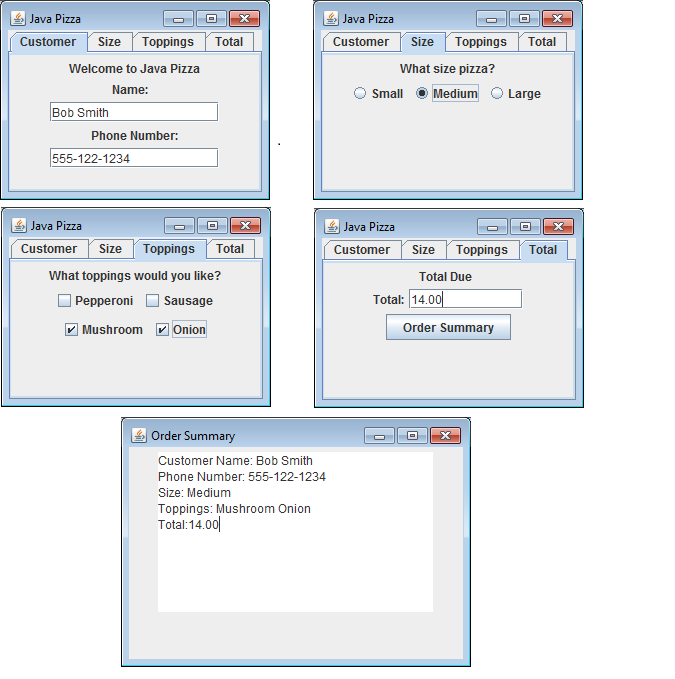 Step 2: Contact ListDevelop a Java application to add a contact into the contact table, and display all contacts in the contact table. The contact table contains two columns, FullName, and PhoneNumber. Both values are text data. Use JOptionPanes to ask for the contact data, and display a confirmation message when the contact is added. Display the list of contacts in the console. Screenshots of a possible solution are included. *** SEE SCREEN SHOTS BELOW TO SEE HOW THE PROGRAM SHOULD LOOK ***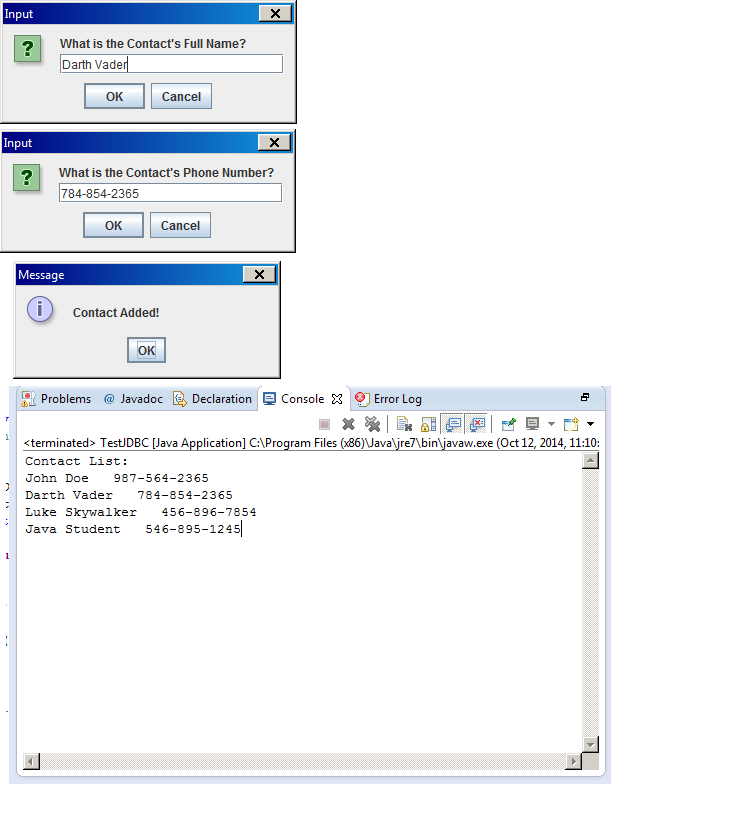 JavaPizzaPointsDescriptionStandard header included1Must contain program's name, student name, and description of the programProgram compiles1Program does not have any errorProgram executes1Program runs without any errorCreated the JTabbedPane with four tabs4The JTabbedPane is displayed with the four required tabs and components on each tab Total is calculated correctly5The total on the last tab is calculated correctly based on information supplied. Order summary window displayed correctly8The order summary window is displayed with a JTextArea, including all information from the four tabs. Subtotal20ContactListPointsDescriptionStandard header included1Must contain program's name, student name, and description of the programProgram compiles1Program does not have any errorProgram executes1Program runs without any errorCreated the JOptionPanes for input6Two JOptionPanes are displayed to retrieve input JOptionPane displayed upon insert4A JOptionPane is display to confirm the contact was added ContactList shown in console7The list of contacts is displayed in the console under a heading contact list .Subtotal20